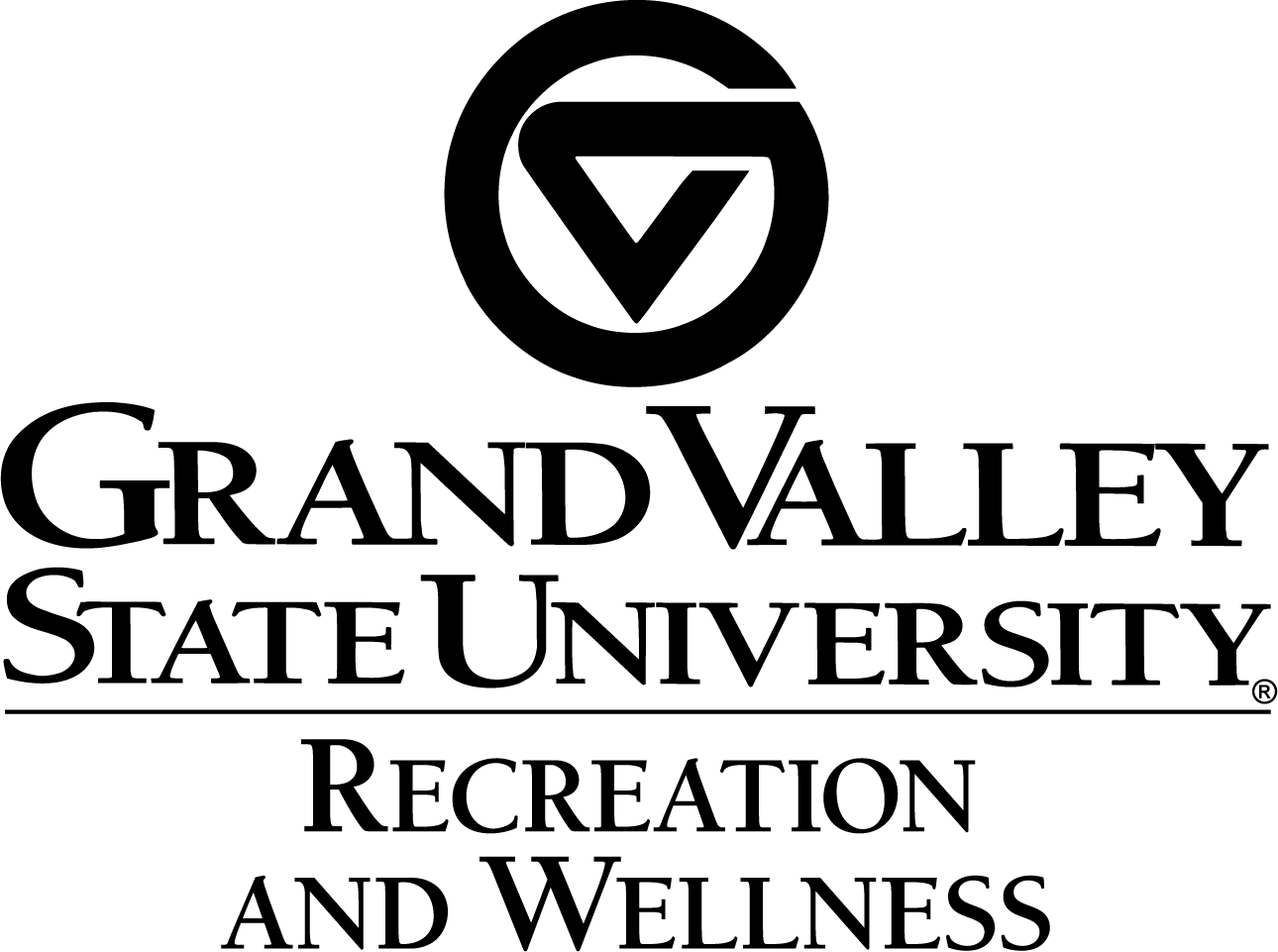 Physical Activity Readiness Questionnaire (PAR-Q)Please carefully read and select any of the following medical statements that may apply to you. If none apply, please confirm this with the bottom selection. 
My doctor has said that I have a heart condition and that I should only do physical activity recommended by a doctor. 
I feel pain in my chest when I do physical activity 
In the past month, I have had chest pain when not doing physical activity. 
I lose my balance because of dizziness and have lost consciousness when doing physical activity. 
I have a bone or joint problem (for example; back, knee, or hip) that could be made worse by a change in physical activity. 
I am currently taking prescription drugs for blood pressure and/or a heart condition. 
Other reason that is not listed above. 
I confirm that none of the statements above apply. 